PROYECTO PISTA DEPORTIVAHace ya cerca de una década que se comenzaron a utilizar en los parques públicos y residencias de mayores, los circuitos bio-saludables, entendiendo por ellos zonas de esparcimiento y ejercitación de diversas partes del cuerpo, fundamentalmente destinados a las personas mayores para mantenerse en forma y en todo caso retrasar la aparición de los efectos del envejecimiento. La Junta Gestora, siendo consciente de que la población de vecinos mayores en nuestra Urbanización es muy considerable ha decidido dotar la pista deportiva con un pequeño circuito que haga las delicias de nuestros mayores.Junto al circuito bio-saludable y con el ánimo de propiciar una integración de edades, se va a dotar además de elementos lúdicos y deportivos en espacios independientes que permitan el disfrute de las diferentes actividades.Este proyecto se realizará con presupuesto íntegramente de la Urbanización aprobado por la Asamblea General de propietarios y se estima una duración de 3 meses.   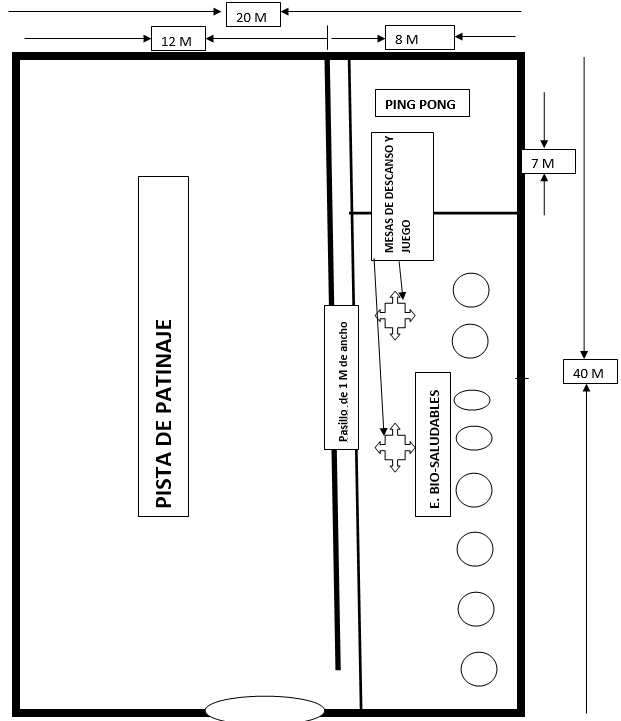 